AMERICAN HISTORY I 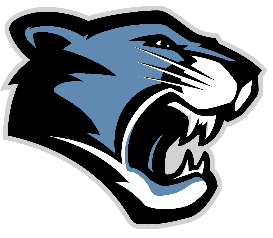 Mrs. Reidmreid2@wpcss.net919.463.8656, Room 3626Course DescriptionThis is a survey course.  The course begins with the study of the motivations of European colonization of the Americas and continues through the period of Reconstruction following the American Civil War.In North Carolina, the study of history no longer supports memorization of unexamined and isolated facts, but emphasizes the thinking skills to detect trends, analyze movements and events, and develop a “sense of history.”      American History is designed to be challenging and requires students to take greater responsibility for their learning by participating in problem seeking and solving, scholarly and creative processes, critical analysis and application, reflective thinking, and the expression and defense of ideas generated through the study of content.North Carolina Standard Course of Study:  http://www.ncpublicschools.org/docs/curriculum/socialstudies/scos/american-history-1.pdfPCHS Basic ExpectationsStudents are expected to meet the following:Be present and on time.Be prepared and engaged in learning.Be a person of character.Be safe and comply with all PCHS and WCPSS policies.Grading PoliciesHomework and some classwork assignments will be graded using a 4 point scale:4 = 100, 3 = 89, 2 = 79, 1 = 69, 0 = 40 Work returned beyond the due date will be penalized one point on the 4 point scale for each day late.
Test corrections will be available during the course of the semester.  Students who score below an 80 on a major assessments may come in during SMART Lunch to do test corrections (recover points up to an 80).   
Make-Up WorkIt is YOUR responsibility to find out what you have missed.  Talk to your classmates about what you missed.Check my weebly site for the assignment you missed (www.mreidsocialstudies.weebly.com)Ask me if you have any questions about missed assignments and/or due dates.If you know you are going to be absent in advance, ask me for work ahead of time.You will be given a day to make up work for every day you missed.  You MUST write “ABSENT” at the top of all make-up work with the date you were not in school.SMART Lunch:________________________________________________________________________________________________________________________________________________________________________________________________________________________________________________________________________________________________________________NotebooksIn order to ensure your success in this course, I STRONGLY recommend you keep a well-organized three-ring notebook with loose-leaf notebook paper.  I suggest that you also include dividers in your notebook to keep better organized. Be sure to include the date on all your assignments as this will help you keep your notebook in good order.  MaterialsWriting utensils (pencils or pens)Colored pencils3-ring binder with notebook paper and dividers (if you choose to organize your notebook this way)Earbuds and device of choiceTextbooks:The Americans (textbook) - This text will be used as an in-class resourceOnline Textbooks: Please check my weebly under the “Resources” tab for extra help online.  The following link is an online textbook that I strongly recommend as well.  
http://www.ushistory.org/us/index.aspNine Weeks Grade – AcademicNine Weeks Grade – HonorsOverall Course GradeMajor Assignments – 50%Classwork – 25%Homework – 15%Engagement – 10%Major Assignments – 60%Classwork – 20%Homework – 15%Engagement – 5%First nine weeks – 40%Second nine weeks – 40%Final Exam – 20%